La relativité du mouvementSituation 1											Situation 2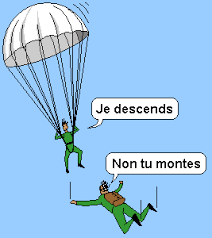 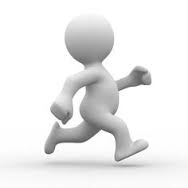 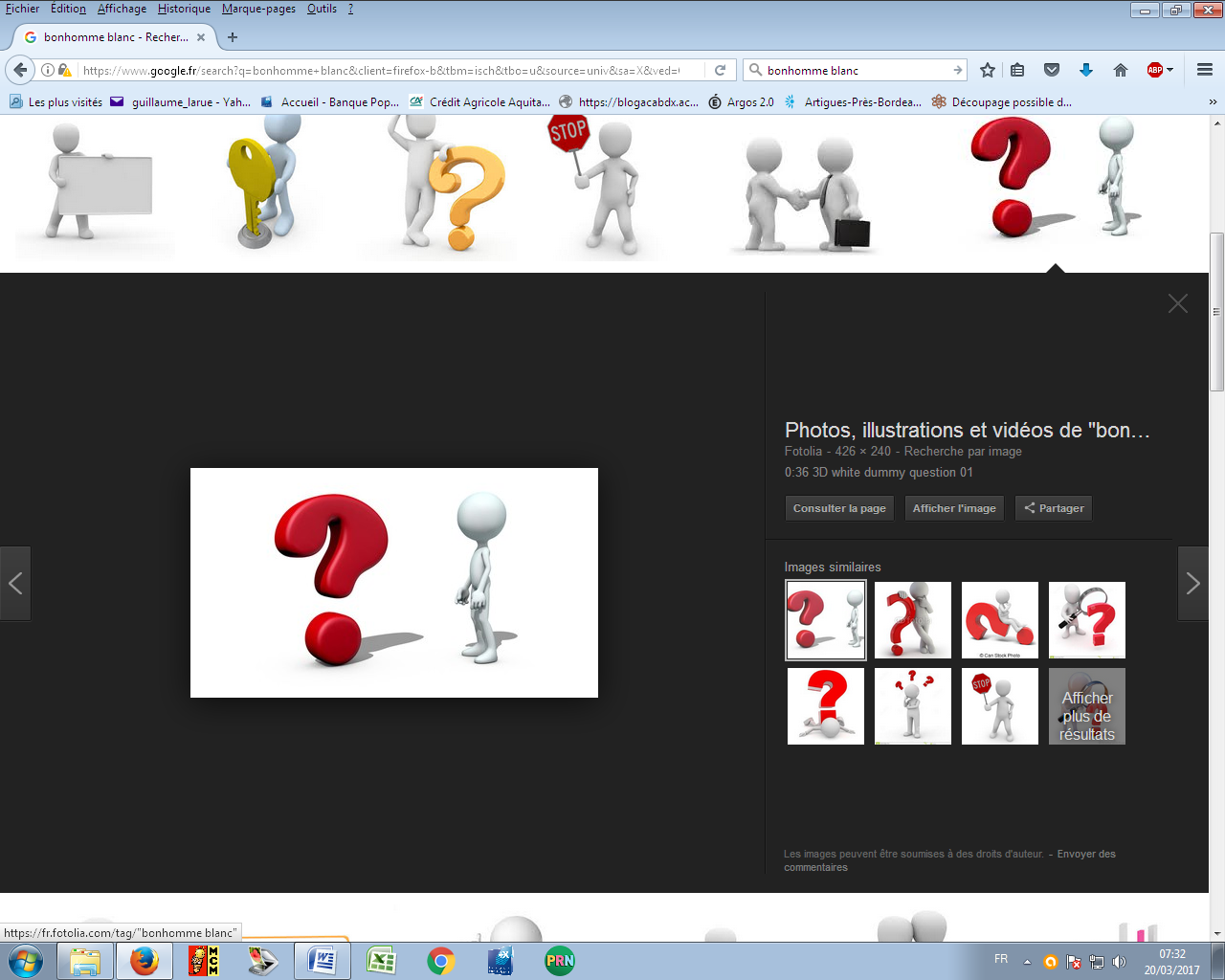 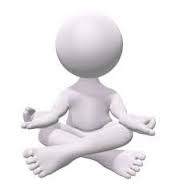 